Directions to Congo ClassroomIn the Congo Gorilla Forest section of the parkEnter through the Southern Boulevard / Grote Street entrance. Show the Admissions gate agent your introductory letter and let them know you are attending an Education program in Congo. Pass through the ticket booth and make a right. Walk past the Pheasant Aviaries, and the Congo Gorilla Forest will be on your right. The Congo classroom is located through the wooden gate on your right, at the top of the ramp.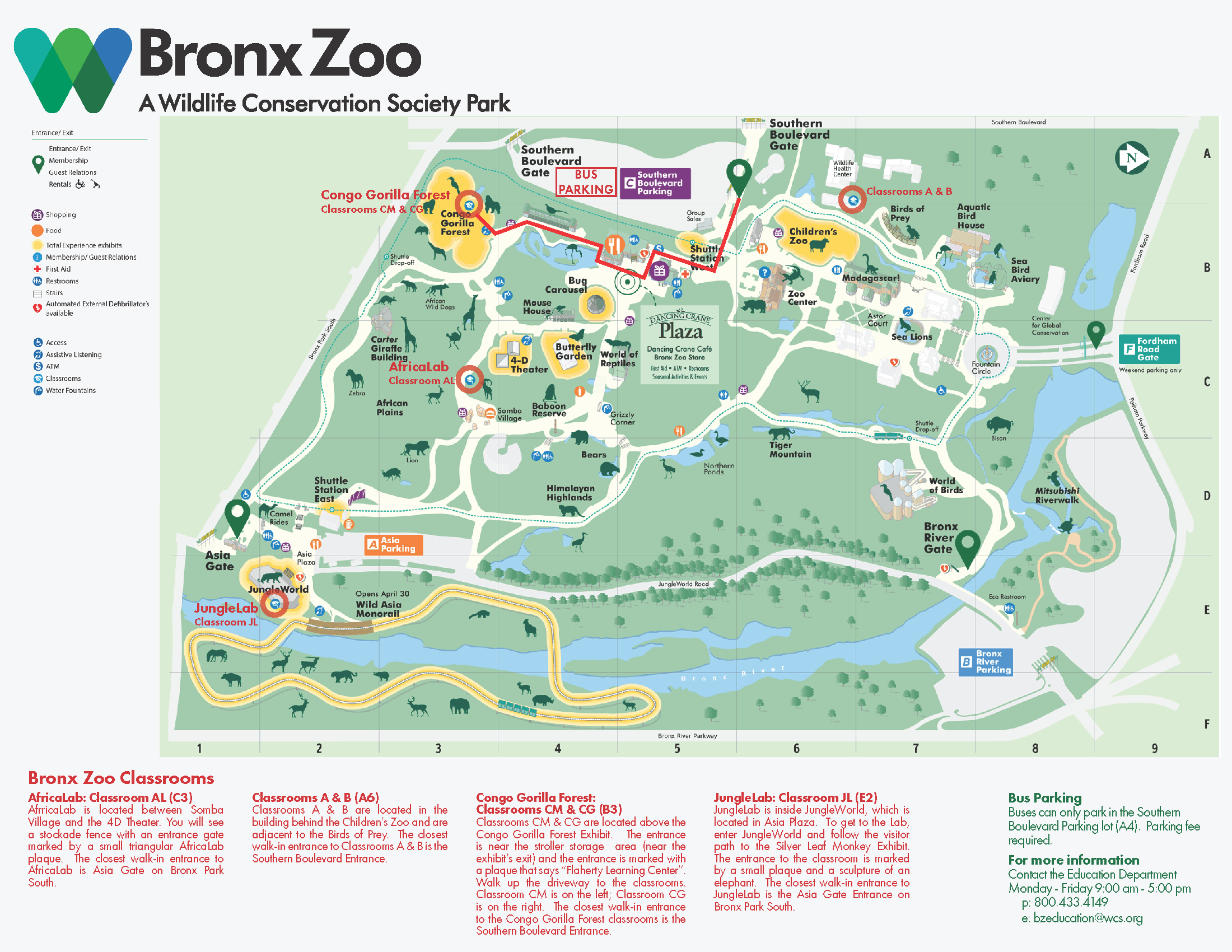 